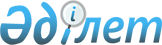 Об утверждении Дорожной карты по реализации структурных реформ в Республике Казахстан на 2014 - 2015 годыПостановление Правительства Республики Казахстан от 24 сентября 2014 года № 1012

      Правительство Республики Казахстан ПОСТАНОВЛЯЕТ:

      1. 

В целях повышения конкурентоспособности экономики и улучшения предпринимательского климата Республики Казахстан утвердить прилагаемую Дорожную карту по реализации структурных реформ в Республике Казахстан на 2014 – 2015 годы (далее – Дорожная карта).

      2. 

Центральным государственным органам, а также заинтересованным организациям, ответственным за исполнение Дорожной карты:

      1) 

обеспечить надлежащее и своевременное исполнение мероприятий Дорожной карты;

      2) 

ежеквартально, не позднее 5 числа месяца, следующего за отчетным периодом, представлять информацию о ходе реализации Дорожной карты в Министерство национальной экономики Республики Казахстан.

      3. 

Министерству национальной экономики Республики Казахстан ежеквартально, не позднее 15 числа месяца, следующего за отчетным периодом, представлять в Правительство Республики Казахстан сводную информацию о ходе реализации Дорожной карты.

      4. 

Персональную ответственность за надлежащее и своевременное исполнение мероприятий Дорожной карты возложить на первых руководителей центральных государственных органов и заинтересованных организаций. 

      5. 

Контроль за исполнением настоящего постановления возложить на Первого заместителя Премьер-Министра Республики Казахстан Сагинтаева Б.А. 

      6. 

Настоящее постановление вводится в действие со дня его подписания.      

 

  

Дорожная карта

по реализации структурных реформ в Республике Казахстан на 2014 - 2015 годы

 

      Примечание: расшифровка аббревиатур:

 

 
					© 2012. РГП на ПХВ «Институт законодательства и правовой информации Республики Казахстан» Министерства юстиции Республики Казахстан
				

      Премьер-Министр



      Республики КазахстанК. Масимов

Утверждена

постановлением Правительства

Республики Казахстан

от 24 сентября 2014 года № 1012

№ п/п
Мероприятия
Форма завершения
Ответственный государственный орган
Срок исполнения


1
2
3
4
5


1.Внесение в Правительство Республики Казахстан законопроекта, предусматривающего внедрение принципа «одного окна» для всех инвесторов с 1 января 2016 годапроект Закона Республики Казахстан «О внесении изменений и дополнений в некоторые законодательные акты Республики Казахстан по вопросам улучшения инвестиционного климата»МИР, МНЭФевраль

2015 года

2.Внесение в Парламент Республики Казахстан законопроекта, предусматривающего:

полноценное введение принципа «одного окна» для инвесторов, заключивших инвестиционный контракт по приоритетным инвестиционным проектам до 1 января 2015 года;проект Закона Республики Казахстан «О внесении изменений и дополнений в некоторые законодательные акты Республики Казахстан по вопросам кардинального улучшения условий для предпринимательской деятельности в Республике Казахстан»МНЭ, МИР

 сентябрь 2014 годавнедрение принципа «одного окна» при получении отраслевых экспертиз ТЭО и ПСД строительства объектов с 1 января 2015 года;МНЭ, МЭ, МИР, МЗСР, заинтересованные государственные органысокращение срока регистрации субъектов предпринимательства, за исключением акционерных обществ, до 1-го часа рабочего дня;МНЭ, МЮ, МИРотмену формального требования к размеру минимального уставного капитала до 100 тенге товарищества с ограниченной ответственностью, являющегося субъектом малого предпринимательства;МНЭ, МЮ, МИРзакрепление норм по разработке и утверждению типовых требований, предъявляемых к обустройству транспортно-логистических центров до конца

2014 года;МНЭ, МФ, МСХперенос таможенного контроля с этапа таможенной очистки на этап после выпуска товаров, совершенствование института уполномоченных экономических операторов с целью соответствия международным стандартам безопасности торговли, а также установление критериев по товарам для личного пользования с 1 января 2015 года;МНЭ, МФизменение механизма администрирования НДС при импорте товаров;МНЭ, МФвведение обязательной электронной регистрации прав на недвижимое имущество, возникающих при нотариальном удостоверении сделок;МНЭ, МЮустановление фиксированной оплаты услуг банкротному управляющему при проведении процедур банкротства;МНЭ, МФнаделение собрания кредиторов своим решением прекращать розыск имущества, числящегося на балансе, но отсутствующего в наличии, непригодного к реализации (морально и физически изношенного имущества);МНЭ, МФ

 увеличение срока заключения договора обязательного страхования работника с 10 до 30 рабочих дней с момента государственной регистрации юридического лица или индивидуального предпринимателя;МНЭ, МИР, МЗСРотмену обязательного требования наличия печати для юридических лиц субъектов малого бизнеса;МНЭ, МЮ, НБ (по согласованию)совершенствование института частных судебных исполнителей;МНЭ, МЮ

 сокращение сроков при проверке строящихся, технически несложных объектов, по технике безопасности и охране труда инспекторами труда до 4 часов в течение дня;МНЭ, МЗСР

 отмену проведения отраслевых экспертиз (экологическая, санитарно-эпидемиологическая, промышленной безопасности, энергоснабжения) в рамках строительной экспертизы ПСД для типовых и повторно применяющихся проектов;МНЭ, МЭ, МИР

 упразднение рабочей и государственной приемочной комиссии и передачу их функций независимым экспертам, несущим персональную ответственность с 1 июля 2015 года;МНЭ

 полную отмену классификатора по 46 видам целевого назначения земельных участков с последующим внедрением 3-х типов функционального назначения земельных участков для населенных пунктов (жилищное, социальное и коммерческое), а также введение запрета на перевод земель сельскохозяйственного назначения в другие категории, за исключением случаев расширения земель населенных пунктов в соответствии с генеральными планами и изъятия для государственных нужд;МНЭ

 отмену плановых проверок в отношении предпринимателей с переходом на новые системы оценки рисков с 1 января 2015 года в сфере санэпиднадзора:

1 этап (с 1 января 2015 года): сокращение количества объектов контроля на 60 %, кратность проверок высокой эпидемиологической значимости в 3 раза и средней – в 2 раза

2 этап (с 1 января 2016 года): введение камерального контроля, аудита или страхования и внедрение производственного контроля по принципу HASSP в качестве альтернативы проверкам;МНЭреорганизацию контрольной деятельности противопожарной службы с введением нормы по уходу от проведения проверок объектов незначительной степени риска, за исключением внеплановых проверок на основаниях предусмотренных законодательством Республики Казахстан в области контроля и надзора, а для объектов высокой и средней степени риска - применение аудита или страхования, как альтернативы проверкам с 1 января 2015 годаМНЭ, МВД

 

3.Внесение в Правительство Республики Казахстан законопроекта, регламентирующего проведение либерализации рынка строительной экспертизы проектов с передачей к 2017 году 50 % функций государственной экспертизы в конкурентную среду

 проект Закона Республики Казахстан «О внесении изменений и дополнений в некоторые законодательные акты Республики Казахстан по вопросам реформирования экспертной деятельности в области проектирования объектов строительства»

 МНЭмай

2015 года

4.До 2017 года в целях улучшения предоставления государственных услуг обеспечить интеграцию существующих государственных систем и баз данных на платформе «электронного правительства» с внесением информации в Правительство Республики Казахстан о конкретных результатах на полугодовой основеинформация в МНЭ

 МИР, МЮ, МСХ, МВД, МФ, НБ (по согласованию), заинтересованные государственные органына полугодовой основе

5.Расширение функционала elicense.kz на все разрешения до конца 2014 годаинформация в МНЭ

 МИР, МНЭ,

заинтересованные государственные органыдекабрь

2014 года

6.Внесение в Правительство Республики Казахстан проекта Закона Республики Казахстан «О государственных закупках» в новой редакции, предусматривающего:

1) в целях расширения конкуренции нормы, повышающие роль бизнес-сообщества и ограничивающие возможность закупок из одного источника;

2) вывод закупок органов местного самоуправления до 10 млн. тенге из-под процедур государственных закупок;

3) освобождение предпринимателей от постоянного предоставления документов, подтверждающих их квалификацию;

4) создание электронного магазина для микробизнеса в целях сбыта небольшой партии товаров, годовой объем которых не превышает 8 млн. тенгепроект Закона Республики Казахстан

«О государственных закупках»

 МФ, заинтересованные государственные органыоктябрь

2014 года

7.Внедрение принципа «единого окна» по экспортно-импортным операциям» с интеграцией информационных систем электронного декларирования и е-лицензирования, с запуском с 

1 января 2016 годапроект НПА

 МФ, заинтересованные государственные органыдекабрь

2015 года

8.Переход к внедрению принципа сертификации товаров после таможенного декларирования с 

1 января 2016 года: 

1) внесение в Парламент Республики Казахстан законопроекта, регулирующего вопросы таможенных процедур, сертификации и ужесточения ответственности участников ВЭД за ввоз и реализацию несертифицированных товаров;

2) разработка и создание информационной системы уполномоченного органа в сфере защиты прав потребителей, интегрированной с базой данных об участниках ВЭД органов таможенного контроля и Реестром выданных сертификатов и деклараций органов технического регулирования, для выявления импортеров, уклонившихся от прохождения сертификации, до 1 июля 2015 года и с 1 января 2016 года полный переход на сертификацию товаров после таможенного декларированияпроект Закона Республики Казахстан

информация в МНЭ

 МНЭ, МИР, МФ

МНЭ, МИР, МФ

 сентябрь

2014 года

июнь

2015 года

 

9.Принятие нормативного правового акта, предусматривающего сокращение перечня документов, требуемых при открытии аккредитива, и установление сроков рассмотрения заявлений для открытия аккредитивов банками второго уровня проекты НПАНБ (по согласованию)декабрь

2014 года

10.Принятие мер по снижению стоимости получения сертификатов происхождения, выдаваемых НПП, до уровня стоимости в странах ТС до конца 2014 годаинформация в МНЭ

 НПП (по согласованию), МНЭдекабрь

2014 года

11.Выработка мер по снижению стоимости перевозки грузов до конца 2014 годаинформация в МНЭ

 МИР, МНЭ, АО «ФНБ «Самрук-Казына» (по согласованию), НПП (по согласованию)декабрь

2014 года

12.Перевод объектов таможенной и налоговой службы на первую категорию энергообеспечения информация в МНЭ

 МЭ, МФдекабрь

2014 года

13.Внесение изменений и дополнений в законодательство Республики Казахстан в части установления до конца 2014 года конкретных сроков таможенного оформления грузов и контроля их соблюденияпроект НПАМФдекабрь

2014 года

14.Проработка вопроса по созданию электронного документооборота в сфере совершения исполнительных действийинформация в МНЭ

 МЮдекабрь

2014 года

15.Разработка концепции проекта Закона Республики Казахстан «О внесении изменений и дополнений в некоторые законодательные акты Республики Казахстан по реформированию структуры государственной собственности», предусматривающего оптимизацию государственных предприятий с ликвидацией организационно-правовой формы – казенное предприятиеПротокол МВКМНЭ, МФ,

заинтересованные государственные органы, АО «ФНБ «Самрук-Казына» (по согласованию)

 декабрь

2014 года

16.Проработка вопроса по определению территориальных подразделений КГИП единым балансодержателями зданий и автотранспортных средств, закрепленных за территориальными подразделениями центральных исполнительных органов, за исключением правоохранительных органов, с последующей передачей функций по их содержанию субъектам частного предпринимательства по итогам реализации проекта на базе территориальных подразделений ведомств Министерства финансов Республики Казахстан 

 информация в МНЭ

 МФдекабрь

2015 года

17.Внесение в Правительство Республики Казахстан проекта Закона Республики Казахстан «О саморегулировании»проект Закона Республики КазахстанМНЭ, заинтересованные государственные органы

 ноябрь

2014 года

18.Внесение в Правительство Республики Казахстан законопроекта, направленного на дальнейшее сокращение количества разрешений на 50 % посредством перевода на уведомительный порядок и применения саморегулирования до 1 января 2016 годапроект Закона Республики КазахстанМНЭ, заинтересованные государственные органымарт

2015 года

19.Внесение изменений и дополнений в законодательство, предусматривающих максимальную отмену обязательного нотариального заверения копий документов с предоставлением оригинала и простой копии

 проекты НПАМЮ, заинтересованные государственные органыдекабрь

2014 года

20.Внесение изменений и дополнений в законодательство, предусматривающих:

1) сокращение сроков и количества процедур (документов) при получении разрешений на строительство до 34 дней и 10 процедур (до уровня Южной Кореи – 18 место) до 1 января 2015 года, в том числе при:выдаче технических условий на подключение объектов МСБ к системам электроснабжения и теплоснабжения до 5 рабочих дней, водоснабжения и водоотведения - до 2 рабочих днейпроект постановления Правительства Республики Казахстан «О внесении изменений в постановление Правительства Республики Казахстан от 19 января 2012 года № 107 «Об утверждении Правил предоставления равных условий доступа к регулируемым услугам (товарам, работам) в сфере естественных монополий»МНЭ, МЭ

 ноябрь

2014 года

 проведении частной строительной экспертизы строительства технически несложных, потенциально неопасных объектов производственного назначения - до 7 календарных днейпроект постановления Правительства Республики Казахстан «О внесении изменений в постановление Правительства Республики Казахстан от 19 августа 2002 года № 918 «О Правилах проведения экспертизы предпроектной (технико-экономических обоснований) и проектной (проектно-сметной) документации на строительство независимо от источников финансирования, а также утверждения проектов, строящихся за счет государственных инвестиций»МНЭ

 сентябрь

2014 года

 первичном обследовании, изготовлении технических паспортов - с 20 до 5 рабочих дней и государственной регистрации - с 5 до 2 рабочих дней на объекты недвижимости, относящиеся к первой категории сложностипроект постановления Правительства Республики Казахстан «О внесении изменений и дополнений в постановление Правительства Республики Казахстан от 31 декабря 2013 года № 1586 «Об утверждении стандартов государственных услуг в сфере регистрации прав на недвижимое имущество и регистрации залога движимого имущества, не подлежащего обязательной государственной регистрации»

 МЮ, МНЭ

 декабрь

2014 года

 2) реализация требований Экологического кодекса Республики Казахстан в части исключения требования о проведении государственной экологической экспертизы на проекты эмиссии в окружающую среду IV категории (объекты МСБ)проект НПАМЭ, МНЭоктябрь

2014 года

 

21.Инициирование изменения в Соглашение Таможенного союза о единых принципах и правилах технического регулирования на предмет признания международных сертификатов соответствия информация в МНЭМИР, МНЭноябрь

2014 года

22.Взаимное признание процедуры регистрации лекарственных средств в рамках формирования общего рынка лекарственных средств, соответствующих стандартам надлежащих фармацевтических практик, в Евразийском экономическом союзе с 1 января 2016 годаинформация в МНЭ

 МЗСРдекабрь

2015 года

23.Внесение в Парламент Республики Казахстан законопроекта, предусматривающего отмену техосмотра личного автотранспорта, не используемого в коммерческих целях, со сроком эксплуатации до 7 лет, а также отмену доверенности на управление транспортным средствомпроект Закона Республики Казахстан

 МНЭ, МВД, МИР, НБ (по согласованию)

 сентябрь

2014 года

 

24.Внесение в Парламент Республики Казахстан законопроекта и проведение организационных мероприятий до 1 января 2015 года, направленных на:

1) внедрение аудиторских проверок с получением аудиторского заключения как альтернативы налоговым проверкам;

2) введение упрощенной ликвидации ИП неплательщика НДС;

3) введение упрощенного порядка добровольной ликвидации налогоплательщиков на основании заключений аудиторских организаций (без проведения ликвидационной налоговой проверки)проект Закона Республики КазахстанМНЭ, МФсентябрь

2014 4) внедрение согласованной методологии системы управления рисками при налоговом и таможенном администрированиипроект НПА

 МФ

 декабрь

2014 года

25.Обеспечение приема налоговых заявлений через ЦОНы, при этом обработку документов оставить за налоговыми органамиинформация в МНЭ

 МФ, МИРс 1 января 2016 года

26.Проработка вопроса по переходу залогового права на будущие поступления и производные продукты от данного залогаинформация в МНЭ

 НБ (по согласованию), МЮ, МНЭдекабрь

2014 года

 

27.Внесение в Администрацию Президента Республики Казахстан новой Антикоррупционной стратегии до 2025 годапроект Указа Президента

Республики КазахстанАДГСПК (по согласованию), МНЭноябрь

2014 года

28.Проработка вопроса по вступлению Республики Казахстан в Группу государств по борьбе с коррупцией (ГРЕКО) и присоединение к Конвенциям об уголовной ответственности за коррупцию и о гражданско-правовой ответственности за коррупцию до 2020 годаинформация в МНЭ

 АДГСПК (по согласованию)на полугодовой основе

29.Внесение в Правительство Республики Казахстан законопроекта, предусматривающего переход на всеобщее декларирование доходов и расходов населения с 1 января 2017 года

 проект Закона Республики КазахстанМФ, МНЭсентябрь

2015 года

 

30.Разработка проекта Закона Республики Казахстан «О противодействии коррупции», приоритетом которого станут:

1) профилактика и предупреждение коррупции;

2) внедрение механизма обеспечения гарантий неприкосновенности и безопасности лиц, оказывающих содействие в борьбе с коррупциейпроект Закона Республики Казахстан

«О противодействии коррупции»АДГСПК (по согласованию)декабрь

2015 года

31.Разработка нормативного правового акта, предусматривающего:

1) обеспечение системами видеонаблюдения и техническое оснащение дорожно-патрульной полиции с последующим поэтапным переходом только на метод автопатрулирования, за исключением ручного регулирования дорожного движения и проведения оперативно-розыскных мероприятий;

2) полный отказ от использования жезлов с 2017 годапроект НПА

 МВД, МФдекабрь

2014 года

32.Разработка нормативного правового акта, направленного на внедрение использования видеорегистраторов при несении службы, предусмотрев технические характеристики, исключающие самовольное включение и выключение видеозаписи в системе МВД, органах таможенной службы и подразделениях пограничного контроля пограничной службыпроект НПА

 МВД, МФ,

КНБ (по согласованию)декабрь2014 года

33.В связи с расширением программы технического оснащения МВД средствами видеонаблюдения сокращение численности административной полицииинформация в МНЭ

 МВД, МНЭ, АДГСПК (по согласованию)декабрь2015 года

34.Разработка нормативного правового акта, предусматривающего создание единой службы реагирования для граждан (по аналогии со службой 911 в США) в связи с передачей функций МЧС в МВДпроект НПА

 МВД, МЗСР, заинтересованные государственные органыоктябрь2015 года

35.Принятие Плана мероприятий по проведению широкомасштабной разъяснительной работы по проводимым реформам с применением современных информационных технологийинформация в МНЭ

 МИР, МНЭ, заинтересованные государственные органыдекабрь2014 года

36.Привлечение неправительственных организаций для изучения общественного мнения и налаживания «обратной связи»информация в МНЭ

 МКС, заинтересованные государственные органыдекабрь2014 года

МНЭ–Министерство национальной экономики Республики Казахстан

МИР–Министерство по инвестициям и развитию Республики Казахстан

МЮ–Министерство юстиции Республики Казахстан

МФ–Министерство финансов Республики Казахстан

МЭ–Министерство энергетики Республики Казахстан

МЗСР–Министерство здравоохранения и социального развития Республики Казахстан

МСХ–Министерство сельского хозяйства Республики Казахстан

МКС–Министерство культуры и спорта Республики Казахстан

МЧС–Министерство по чрезвычайным ситуациям Республики Казахстан

МВД–Министерство внутренних дел Республики Казахстан

АДГСПК–Агентство Республики Казахстан по делам государственной службы и противодействию коррупции 

ВС–Верховный суд Республики Казахстан

НБ–Национальный Банк Республики Казахстан

КНБ–Комитет национальной безопасности Республики Казахстан

КГИП–Комитет государственного имущества и приватизации Министерства финансов Республики Казахстан 

НПП–Национальная палата предпринимателей Республики Казахстан

АО «ФНБ «Самрук-Казына»–акционерное общество «Фонд национального благосостояния «Самрук-Казына»

ВЭД–внешнеэкономическая деятельность

ТЭО–технико-экономическое обоснование

ПСД–проектно-сметная документация

НДС–налог на добавленную стоимость

ТС–таможенный союз

НПА–нормативный правовой акт

ЦОН–центр обслуживания населения

МВК–межведомственная комиссия по вопросам законопроектной деятельности

ИП–индивидуальный предприниматель

МСБ–малый и средний бизнес

США–Соединенные Штаты Америки